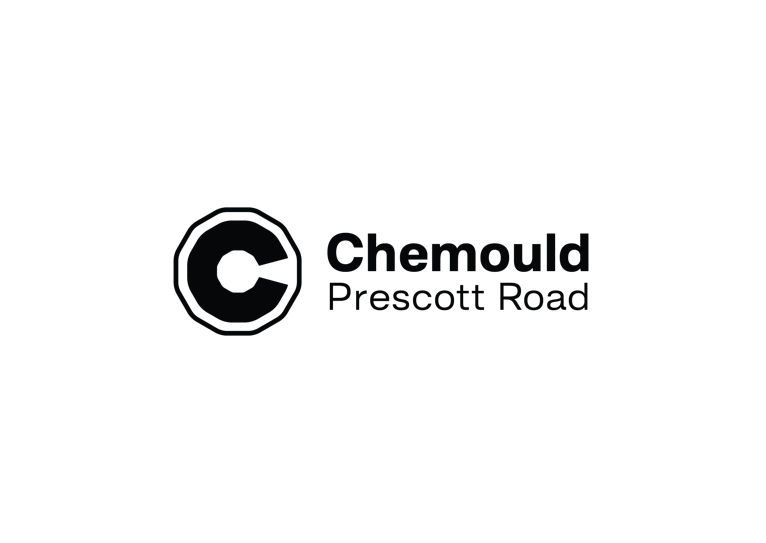 CVATUL DODIYAb. 1959, in Mumbai, IndiaEDUCATION      1982 B.F.A., Sir J.J. School of Art, Bombay 1991 Ecole des Beaux-Arts, ParisSOLO EXHIBITIONS2020 Vadehra Art Gallery, Delhi
2018 Galerie Templon, Paris
2017 Vadehra Art Gallery, New Delhi
2015 Galerie Daniel Templon, Brussels
2014-15 Bhau Daji Lad Museum, Mumbai
2013 10 Chancery Lane Gallery, Hong Kong
2013 National Gallery of Modern Art, New Delhi
2013 Contemporary Arts Centre, Cincinnati
2012 Galerie Daniel Templon, Paris
2010 Nature Morte, Berlin
2010 Vadehra Art Gallery, New Delhi
2008 Bodhi Art, Mumbai
2007 Vadehra Art Gallery, New Delhi
2007 Museum Gallery, Mumbai
2006 Sumukha Gallery, Bangalore
2006 Bodhi Art, New Delhi, Mumbai, New York
2006 Singapore Tyler Print Institute, Singapore
2005 Faculty of Fine Arts, Vadodara
2005 Bose Pacia Modern, New York
2004 Faculty of Fine arts, Vadodara
2003 Bose Pacia Modern, New York
2002 Walsh Gallery, Chicago
2002 Espacio Uno, Reina Sofia Museum, Madrid
2002 Sakshi Gallery, Bombay
2001 The Japan Foundation Asia Center, Tokyo
2001 Fine Art Resource, Berlin
2001 Max Mueller Bhavan, Bombay
1999 Herwitz Gallery, Ahmedabad
1999 Vadehra Art Gallery, New Delhi
1997 CIMA Gallery, Calcutta
1993 Gallery Apunto, AmsterdamGROUP EXHIBITIONS2024 I know you. I do. O' stranger, Galerie Templon, Paris, France
2023 A Serendipitous Colour that Altered the Trajectory of Art, Kiran Nadar Museum of Art, Noida, India
2023 The Patience of Ordinary Things, Vadehra Art Gallery (D-53), New Delhi, India
2023 Traces of Place, Chemould Prescott Road, Mumbai, India
2022-2023 Disorder Under Heaven, The Guild Art Gallery, Mumbai, India
2022 Artistic Explorations in the Popular, Sharjah Art Foundation, Sharjah, United Arab Emirates
2022 A Lick of Night in the Morning, Vadehra Art Gallery (D-53), New Delhi, India
2022 Modus Operandi III: Together Alone, Chemould Prescott Road, Mumbai, India
2023 The Patience of Ordinary Things, The Patience of Ordinary Things, New Delhi, India
2022 Conversations on Tomorrow, Sadie Coles HQ, London, UK
2021 Call Me By Your Name | Conceptualised by Udit Bhambri, Call Me By Your Name, New Delhi, India
2021 Memory Keepers, Memory Keepers, Bikaner House, New Delhi, India
2021 FRIN/GE | Curated by Shaleen Wadhwana, FRIN/GE, New Delhi, India2021 'Call me by your name ', conceptualized by Udit Bhambri, Vadehra Art Gallery, New Delhi.2021 'On Site' - a collaborative exhibition by four leading galleries held at Bikaner House, New Delhi.2021 'Evening Walk and Other Paintings', presented by Vadehra Art Gallery, New Delhi.2021 'Entry Only!', presented by Chemould Prescott Road, Mumbai.2020 'Search and Discovery: The Joy of Collection - Selections from the Yeap Lam Yang Collection', The Private Museum, Singapore.2020 'A Tapestry of Time', Tao’s 20th Anniversary Show, Mumbai.2019 ‘Our time for a future caring', India Pavilion, Arsenale, 58th Venice Biennale, curated by Roobina Karode.2019 ‘The Ideas of the Acrobat- Part 1’ Nature Morte at Bikaner House, curated by Peter Nagy, Bikaner House, New Delhi2019 'Of Conversations and Collaborations’ presented by Sahitya Aaj Tak, Twin Art Gallery, IGNCA, New Delhi.2019 'FIVE SEASONS', Art Musings 20th Anniversary Exhibition, curated by Ranjit Hoskote, Jehangir Art Gallery, Mumbai.2018 'Amit Ambalal: Celebrating 75th with Friends', Archer Art Gallery, Ahmedabad.2018 'Opaque Emblems', curated by Peter Nagy, Nature Morte, New Delhi.2018 'Vision Exchange: Perspectives from India to Canada', Co-curated by Catherine Crowston and Jonathan Shaughnessy, Art Gallery of Alberta, Canada and National Gallery of Canada, Ottawa.2018 'Modus Operandi', Chemould Prescott Road, Mumbai.2018 'Future Present', curated by Sathyanand Mohan, Gallery White, Vadodara.2017 'Dvaita', Kanoria Centre for Arts, Ahmedabad.2017 'SUB-PLOTS: Laughing in the Vernacular', curated by Meena Vari, NGMA, Mumbai.2017 'HORSES IN THE AIR', Vadehra Art Gallery, New Delhi.2017 'India Re- Worlded : Seventy Years of Investigating a Nation', curated by Dr. Arshiya Lokhandwala, Gallery Odyssey, Mumbai.2017 'Stretched Terrains - A String of Exhibitions Interpositions: Replaying the Inventory', curated by Roobina Karode Kiran Nadar Museum of Art New Delhi.2017 'The Golden Bough', conceptualized and curated by Johny ML, Birla Academy of Art and Culture, Kolkata.2016 'Dwelling', curated by Ranjit Hoskote, Galerie Mirchandani + Steinruecke, 10th Anniversary show, Mumbai.2016 'Given Time: The Gift & Its Offerings', curated by Arshiya Lokhandwala, Gallery Odyssey, Mumbai.2016 'Painted Encounters – Parsi Traders and the Community’ and ‘No Parsi is an Island', National Gallery of Modern Art, New Delhi, curated by Dr. Pheroza J. Godrej, Firoza Punthakey Mistree, Ranjit Hoskote & Nancy Adajania.2016 'A History. Contemporary Art from the Centre Pompidou', Haus der Kunst, Munich.2016 'The Journey is the Destination: The Artist Journey between Then and Now', Jehangir Nicholson Gallery, Mumbai.2016 'Contemplations: A Tableau of the Real and Imagined', curated by Karishma Shah, Tapi Utsav 2016, Science Centre, Surat.2015 'Artist Making Movement', 2015 Asian Art Biennial, National Taiwan Museum of Fine Arts, Taiwan.2015 'Remembering Bhupen', Sarjan Art Gallery, Baroda.2015 'The Ecstasy of Art – Part I', 15th Anniversary Show, Tao Art Gallery, Mumbai.2015 'After Midnight: Indian Modernism To Contemporary India 1947/1997', curated by Dr. Arshiya Lokandwala, Queens Museum, New York & Bhau Daji Lad Museum, Mumbai.2014 'Drawing 2014: 7 Decades of Indian Drawing, curated by Prayag Shukla and Annapurna Garimella & Sindhura D.M. The Exhibition Hall, IGNCA, New Delhi.2014 'Zameen', Art District XIII, curated by Ranjit Hoskote, New Delhi.2014 'Noir / Blanc', Sixth Anniversary show, The LOFT, Mumbai.2014 'Tradition and Transition – Watercolour from India and China 2014', Kalakriti Art Gallery, Hyderabad.2014 'Is It What You Think? Ruminations on Time, Memory and Site', curated by Roobina Karode, Kiran Nadar Museum of Art, New Delhi.2013 'No Parsi is an Island', curated by Ranjit Hoskote and Nancy Adajania, National Gallery of Modern Art, Mumbai.2013 ‘Aesthetic Bind: Cabinet Closet Wunderkammer’, Chemould’s 50th anniversary exhibition series, fourth of five exhibitions curated by Geeta Kapur, Chemould Prescott Road Gallery, Mumbai.2013 ‘Landscape of Thinking Slow: Contemporary Art from China and India’, The National Museum of Modern and Contemporary Art (MMCA), Gwacheon, Korea.2013 ‘Touched by Bhupen’, Galerie Mirchandani + Steinruecke and Galerie Max Mueller, Mumbai.2013 ‘When High and Low Art Meet…’, curated by Rupika Chawla, Lalit Kala Akademi, New Delhi and Art Alive Gallery, New Delhi.2013 ‘Donation Florence ET Daniel Guerlain’, Galerie Du Musẻe Et Galerie D’Art Graphique, Level 4, Centre Pompidou, Paris.2013 ‘Zoom: A Collection (A Contemporary Group Show)’, Kalakriti Art Gallery, Hyderabad.2013 ‘Impressions’, An Exhibition of Graphics, Gallerie 88, Kolkata.2013 ‘The Drawing Wall’, curated by Gayatri Sinha, Lalit Kala Akademi and Vadehra Art Gallery, New Delhi.2013 ‘Ideas of the Sublime’, curated by Gayatri Sinha, Lalit Kala Akademi and Vadehra Art Gallery, New Delhi.2013 ‘The Sahmat Collective: Art and Activism in India since 1989’, Smart Museum of Art, The University of Chicago, Chicago.2013 'Midnight to the Boom: Painting in India after Independence, From the Peabody Essex Museum’s Herwitz collection, Salem, Massachusetts.2012 Kochi-Muziris Biennale, Artistic Director Bose Krishnamachari, Kochi.2012 The Seventh Asia Pacific Triennial of Contemporary Art (APT7), Queensland Art Gallery, Brisbane.2012 ‘INDIA : Art Now’, curated by Dorthe Juul Rugaard, Arken Museum of Modern Art, Copenhagen.2012 ‘How Am I? Narratives about the Search for Identity in Different Realities’, curated by Trine Ross, Kastrupgardsamlingen, Copenhagen.2012 Project Cinema City, National Gallery of Modern Art, Mumbai and New Delhi.2012 ‘2012: A Further Global Encounter’, Grosvenor Vadehra, London.2012 ‘Art for Humanity’, Coomaraswamy Hall, Mumbai.2011 ‘Orientations - Trajectories in Indian Art’, curated by Deepak Ananth, Foundation De Elf Lijnen, Belgium.2011 ‘Home Spun’, curated by Girish Shahane, Devi Art Foundation, Gurgaon.2011 ‘Six Decades’, Celebrating the Bombay Artists from the Jehangir Nicholson Art Collection, Jehangir Art Gallery, Mumbai.2011 ‘Paris-Delhi-Bombay, curated by Sophie Duplaix and Fabrice Bousteau, Centre Pompidou, Paris.2011 ‘Watermark II’, Gallery Mirchandani + Steinruecke, Mumbai.2011 ‘Narrations, Quotations and Commentaries’, Grosvenor Vadehra, London.2011 ‘Of Gods and Goddesses, Cinema, Cricket – The New Cultural Icons of India’, curated by Arshiya Lokhandwala, Jehangir Art Gallery, Mumbai.2011 ‘Indian Contemporary Art The Intuitive – Logic Revisited’, from the Osian’s collection, curated by Neville Tuli, The World Economic Forum, Davos, Switzerland.2011 ‘Laugh Lines: Humour, Wit and Satire’, curated by Tunty Chauhan, Gallery Threshold, New Delhi.2011 ‘SIX DECADES Celebrating the Bombay Artists from the Jehangir Nicholson Art Collection’, Chhatrapati Shivaji Maharaj Vastu Sangrahalaya, Jehangir Nicholson Art Foundation, Mumbai.2011 ‘Against All Odds: A Contemporary Response to the Historiography of Archiving Collecting, and Museums in India’, curated by Arshiya Lokhandwala, Lalit Kala Academi Galleries, Ravindra Bhavan, New Delhi.2010 ‘La route de la soie’ (The Silk Road), Tri Postal (Lille, France) organized by lille3000 and the Saatchi Collection.2010 ‘Freedom to March (Rediscovering Gandhi through Dandi)’, Lalit Kala Academi, New Delhi.2010 ‘Inside India – A Journey through contemporary Indian Art’ curated by Marco Marrone and Margherita Artoni in collaboration with Luce Gallery, Palazzo Saluzzo di Paesana, Turin, Italy.2010 ‘Looking Glass the Existence of Difference’, curated by Gayatri Sinha, Religare Art Gallery, New Delhi.2010 ‘Art Celebrates 2010: Sports and the City’, curated by Rupika Chawla, Lalit Kala Akademi, New Delhi, presented by Vadehra Art Gallery.2010 ‘I Think Therefore Graffiti’, Guild Art Gallery, Mumbai.2010 Art Taipei 2010, presented by Sakshi Gallery, World Trade Centre, Taiwan.2010 ‘The Empire Strikes Back: Indian Art Today’, Saatchi Gallery, London.2010 ‘Urban Manners – 2’, curated by Adelina von Fürstenberg, presented by Art for the World Europa, SESC Pompeia, San Paulo, Brazil.2009 ‘All that is Solid Melt into Air: Indian Contemporary Art in Global Times’, Lakeeren Art Gallery, Mumbai.2009 ‘SPECTRUM - Indian Art in Abu Dhabi 2009’, curated by Saryu Doshi, organized by Indian Embassy in UAE and Abu Dhabi Culture & Heritage, Abu Dhabi.2009 3rd Moscow Biennale of Contemporary Art, curated by Jean-Hubert Martin, Moscow, Russia.2009 ‘Pulp Stories’ Singapore Tyler Print Institute, Singapore.2008-09 ‘INDIA MODERNA’, curated by Juan Guardiola, IVAM Valencian Institute of Modern Art Valencia, Spain.2008 7th Gwangju Biennale, curated by Okwui Enwezor, Gwangju, South Korea.2008 ‘Body Chatter, An exhibition of Contemporary Indian Art’, Walsh Gallery, Chicago.2008 ‘Passage to India’, Initial Access, Frank Cohen Collection, Wolverhampton (UK).2008 ‘Expanding Horizons’, curated by Sudhir Patwardhan, organized by Bodhi Art, Mumbai (Maharashtra travel show).2008 ‘Modern and Contemporary Indian Art’, Vadehra Art Gallery, New Delhi.2008 ‘Frontlines: Notations from the Contemporary Indian Urban;’, curated by Shaheen Merali, BodhiBerlin, Berlin.2008 ‘Mapping Memories – a travelogue’ Gallery Threshold, New Delhi.2007 ‘Urban Manners’ – Contemporary Artist from India’, curated by Adelina von Fürstenberg, Presented by Art for the World Europa, Hangar Bicocca, Milan, Italy.2007 ‘India Arte Oggi’, L’Arte Contemporanea Indiana, fra Continuita e Transformazione – curated by Daniela Palazzoli, Spazio Oberdan, Milan, Italy.2007 ‘Horn Please’ Narratives In Contemporary Indian Art’ – curated by Bernhard Fibicher and Suman Gopinath, Kunstmuseum Bern, Switzerland.2007 ‘ShContemporary’, Shanghai, China.2007 ‘New Narratives: Contemporary Art From India’ – curated by Betty Seid, Chicago Cultural Centre, Chicago.2007 ‘After Shock’ - Conflict, Violence and Resolution in Contemporary Art, curated by Yasmin Canvin, Sainsbury Centre for Visual Arts, University of East Anglia, Norwich, UK.2007 ‘Gateway Bombay’ – curated by Susan Bean, The Peabody Essex Museum, Salem, MA.2007 ‘Here And Now: Young Voices From India’ – Grosvenor Vadehra, London.2007 ‘Fashioning The Divine’ – Ackland Art Museum.2007 ‘Hungry God’ – Indian Contemporary Art, Busan Museum of Modern Art, Busan, South Korea.2007 ‘Private/Corporate IV’ – Daimler Chrysler Contemporary, Berlin. A Dialogue of the collections Lekha and Anupam Poddar, New Delhi and Daimler Chrysler, Stuttgart/Berlin.2006 ‘Hungry God’ – Indian Contemporary Art, Arario Beijing, China.2006 ‘India Express – Sacred & Popular’, Exhibition Concept – Erja Pusa, Sointu Fritze, Tuija Kutti. The Helsinki City Art Museum, Helsinki.2006 ‘Devoured Darkness’ – Armory Show, New York, USA.2005 ‘Bhupen Among Friends’ Museum Gallery, Bombay. Presented by Gallery Chemould, Bombay.2005 ‘Indian Summer’ La jeune Scene artistique indienne, curated by Henry-Claude Cousseau, Deepak Ananth and Jany Lauga, Ecole Nationale Superieure des Beaux-Arts, Paris.2005 ‘i con: India Contemporary’, collateral event, curated by Julie Evans, Gordon Knox and Peter Nagy, 51st Venice Biennale.2004-2006 ‘Edge of Desire: Recent Art in India’ Art Gallery of Western Australia, Perth; Asia Society Museum, New York; Tamayo Museum, Mexico City; Museum of Contemporary Art (MARCO) Monterrey, Mexico; NGMA, New Delhi and Bombay.2004 ‘South Asian Masters at Alhamra’ curated by Salima Hashmi, Alhamra Center, Lahore, Pakistan.2004 ‘ZOOM! (Art in Contemporary India)’ curated by Nancy Adajania, and Luis Serpa, Museo Temporario/Culturgest, Lisbon.2004 ‘The Search’ paintings from National Gallery of Modern Art Mumbai, curated by Dr. Saryu Doshi, Omani Society for Fine Arts, Muscat, Sultanate of Oman.2004 ‘Androgene’ curated by Alka Pande, India Habitat Center, New Delhi.2003 ‘Sub Terrain - Artworks in the city fold’, curated by Geeta Kapur, Haus der Kulturen der Welt, Berlin.2003 ‘Under the Skin of Simulation’ - Three contemporary painters from India, with Shibu Natesan and Surendran Nair, Fine Art Resource, Berlin.2003 ‘The tree from the seed’ - Contemporary art from India, curated by Gavin Jantjes, Henie Onstad Center, Oslo.2002 ‘New Indian Art: Home- Street- Shrine- Bazaar- Museum’, curated by Prof. Gulammohammed Sheikh, Manchester Art Gallery, Manchester.2002 ‘Capital & Karma: Recent Position in Indian Art’, guest curators Angelika Fitz and Michael Worgottor, Kunsthalle, Vienna.2002 ‘Secular Practice; Recent Art from India’, Hoopoe curatorial, Contemporary Art Gallery (CAG) Vancouver.2001 ‘MOVING IDEAS: A CONTEMPORARY DIALOGUE WITH INDIA’, Hoopoe Curatorial, OBORO, Montreal.2001 1st Yokohama Triennale, Japan.2001 ‘Century City: Art & Culture in the Modern Metropolis: BOMBAY/MUMBAI’, curated by Geeta Kapur and Ashish Rajadhyaksha, Tate Modern, London.2000 ‘Anonymously Yours’, organised by Lakereen Art Gallery at British Council, Bombay.2000 ‘Family Resemblance’, curated by Ranjit Hoskote for Birla Century Gallery, Bombay.2000 ‘Kala Ghoda - A Meeting Place’, collaborative installation with Architect Rahul Mehrotra, Gallery Chemould, Bombay.2000 ‘Embarkations’, The Millennium Show curated by Yashodhara Dalmia, Sakshi Gallery, Bombay.1999 ‘Humour on Line’, Group show with Amit Ambalal, Arpita Singh & Bhupen Khakhar, curated by Abhishek Poddar, Sakshi Gallery, Bombay.1999 ‘Ideas and Images - Mumbai Magazine’, curated by Saryu Doshi, NGMA, Bombay.1999 ‘Icons of the Millennium’, organized by Lakeeren Gallery at Nehru Center, Bombay.1998 ‘Multimedia: Art of the 90’s’, CIMA Gallery, Calcutta.
1998 ‘Wilberding Collection of Contemporary Indian Art’, NGMA, Bombay.
1997 ‘Out of India: Contemporary Art of the South Asian Diaspora’, Queens Museum of Art, New York.
1997 ‘Epic Reality: Contemporary Narrative Painting from India’, Contemporary Art Museum, Houston, Texas.
1997 ‘Indian Contemporary Art: An Overview’, The Fine Art Resource, Berlin.
1997 ‘9th Triennale - India’, Lalit Kala Academy, New Delhi.
1997 ‘Tryst with Destine: Art from Modern India’, Singapore Art Museum, Singapore.
1997 ‘Gift for India’, organized by SAHMAT, LKA Galleries, Rabindra Bhavan, New Delhi.
1997 ‘50 Years of Art in Bombay, 1947-1997’, NGMA, Bombay.
1997 ‘Colours of Independence’, organized by CIMA Gallery, NGMA, New Delhi.
1997 ‘Indian Contemporary Art: Post Independence’, organized by Vadehra Art Gallery, NGMA, New Delhi.
1996 ‘Cinemascape: Artists’ Tribute to 100 Years of Cinema’, Lakeeren Gallery, Bombay.
1996 ‘Chamatkara: Myth and Magic in Indian Art’, organized by CIMA Gallery at Whiteleys Art Gallery, London.
1995 ‘Bombay: An Artist’s Impression’, sponsored by RPG Enterprises, Jehangir Art Gallery, Bombay.
1995 ‘Postcards for Gandhi’ organized by Sahmat, New Delhi, Bombay, Calcutta, Madras, Bangalore & Ahmedabad.
1992 ‘Exposition Collective’, Cite International des Arts, Paris.
1991 ‘State of the Art: Computer-Aided Paintings’, Jehangir Art Gallery, Bombay.
1989 ‘Artist Alert’, Safdar Hashmi Memorial Trust (Sahmat), New Delhi.
1989 ‘India - Contemporary Art’, World Trade Center, Amsterdam.
1989 ‘Indian Eclectics’, sponsored by French Embassy and Sanskriti Pratishthan, LKA Galleries, Rabindra Bhavan, New Delhi.
1988 ‘Seventeen Indian Painters’, Gallery Chemould Silver Jubilee Exhibition. Jehangir Art Gallery, Bombay.
1988 ‘The Richness of the Spirit’, Selection of Contemporary Figurative Indian Art, National Museum, Kuwait.
1985 ‘Group Exhibition’ with N. Pushpamala and Akkitham Vasudevan, Gallery 7, Bombay.AWARDS AND HONOURS 1979 First prize diamond jubilee exhibition, Art Society of India.1982 The Gold Medal of Maharashtra Government1982/83 The Fellowship at Sir J.J. School of Art1991/92 French Government Scholarship1995 Sanskriti Award1999 Civitella Ranieri Foundation Fellowship, Italy 1999 	Sotheby's Prize2009	Raza Award2009	GQ Men of the Year Award2011	HELLO! Hall of Fame Awards 20112015	FIND Residency Programme, India-Europe Foundation for New Dialogues,            Zagarolo, Rome2015 	Jury member for 17th JIO MAMI, Mumbai Film Festival for India Gold section.2015	Jury member, Mumbai Heroes - A initiative of the Mumbai Mirror Newspaper.2017	'ATUL' (A 52 minutes film on Atul Dodiya),  Directed by Kamal Swaroop            Presented by Public Service Broadcasting Trust in partnership with            Doordarshan Prasar Bharati Corporation.2017	Society Leadership Award (for the contribution to the field of Art)2017	Raza Chair Holder at the Nantes Institute for Advance Study (IAS-Nantes),             France. 2018	Teaching position for Master class 'Photography II' at the International            Summer Academy of Fine Arts and Media, Venice. 2020	Artist of the year, India Today Art Awards.SELECTED COLLECTIONSHerwitz Collection, Peabody Essex Museum, SalemFukuoka Asian Art Museum, JapanPhiladelphia Museum of Art, PhiladelphiaTate Modern, LondonCentre Pompidou, Paris Kiran Nadar Museum of Art, New Delhi Queensland Art Gallery/Gallery of Modern Art, Brisbane, AustraliaDevi Art Foundation, GurgaonMuseum of Old and New Art (MONA), Tasmania, AustraliaBurger Collection, Berlin and Hong KongAnanda Bazar Patrika Ltd., CalcuttaProcter and Gamble India Ltd.RPG Enterprises, MumbaiDeutche Bank, IndiaSuresh and Saroj Bhayana Family Collection, New DelhiTAPI Collection of Shilpa and Praful Shah, IndiaSumita and Arani Bose, New YorkNational Gallery of Modern Art, New Delhi, MumbaiNational Gallery of Victoria, Melbourne, AustraliaMuseum M+, Hong KongContemporary Art Gallery of Bihar Museum, PatnaKunsthaus Museum, ZurichDetroit Institute of Art, MichiganNational Gallery of Canada, OttawaRepresented in several private and public collections in India and abroad.Lives and works in Bombay